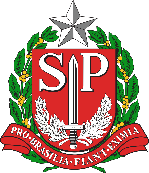 GOVERNO DO ESTADO DE SÃO PAULOGOVERNO DO ESTADO DE SÃO PAULOGOVERNO DO ESTADO DE SÃO PAULOGOVERNO DO ESTADO DE SÃO PAULOGOVERNO DO ESTADO DE SÃO PAULOGOVERNO DO ESTADO DE SÃO PAULOGOVERNO DO ESTADO DE SÃO PAULOGOVERNO DO ESTADO DE SÃO PAULOGOVERNO DO ESTADO DE SÃO PAULOGOVERNO DO ESTADO DE SÃO PAULOGOVERNO DO ESTADO DE SÃO PAULOGOVERNO DO ESTADO DE SÃO PAULOGOVERNO DO ESTADO DE SÃO PAULOGOVERNO DO ESTADO DE SÃO PAULOGOVERNO DO ESTADO DE SÃO PAULOSECRETARIA DE EDUCAÇÃOSECRETARIA DE EDUCAÇÃOSECRETARIA DE EDUCAÇÃOSECRETARIA DE EDUCAÇÃOSECRETARIA DE EDUCAÇÃOSECRETARIA DE EDUCAÇÃOSECRETARIA DE EDUCAÇÃOSECRETARIA DE EDUCAÇÃOSECRETARIA DE EDUCAÇÃOSECRETARIA DE EDUCAÇÃOSECRETARIA DE EDUCAÇÃOSECRETARIA DE EDUCAÇÃOSECRETARIA DE EDUCAÇÃOSECRETARIA DE EDUCAÇÃOSECRETARIA DE EDUCAÇÃOANEXO XII - PORTARIA MTP Nº 1.467ANEXO XII - PORTARIA MTP Nº 1.467ANEXO XII - PORTARIA MTP Nº 1.467ANEXO XII - PORTARIA MTP Nº 1.467ANEXO XII - PORTARIA MTP Nº 1.467ANEXO XII - PORTARIA MTP Nº 1.467ANEXO XII - PORTARIA MTP Nº 1.467ANEXO XII - PORTARIA MTP Nº 1.467ANEXO XII - PORTARIA MTP Nº 1.467ANEXO XII - PORTARIA MTP Nº 1.467ANEXO XII - PORTARIA MTP Nº 1.467ANEXO XII - PORTARIA MTP Nº 1.467ANEXO XII - PORTARIA MTP Nº 1.467ANEXO XII - PORTARIA MTP Nº 1.467ANEXO XII - PORTARIA MTP Nº 1.467ANEXO XII - PORTARIA MTP Nº 1.467ANEXO XII - PORTARIA MTP Nº 1.467ANEXO XII - PORTARIA MTP Nº 1.467DE 02 DE JUNHO DE 2022DE 02 DE JUNHO DE 2022DE 02 DE JUNHO DE 2022DE 02 DE JUNHO DE 2022DE 02 DE JUNHO DE 2022DE 02 DE JUNHO DE 2022DE 02 DE JUNHO DE 2022DE 02 DE JUNHO DE 2022DE 02 DE JUNHO DE 2022DE 02 DE JUNHO DE 2022DE 02 DE JUNHO DE 2022DE 02 DE JUNHO DE 2022DE 02 DE JUNHO DE 2022DE 02 DE JUNHO DE 2022DE 02 DE JUNHO DE 2022DE 02 DE JUNHO DE 2022DE 02 DE JUNHO DE 2022DE 02 DE JUNHO DE 2022DECLARAÇÃO DE TEMPO DE CONTRIBUIÇÃO PARA FINS DEDECLARAÇÃO DE TEMPO DE CONTRIBUIÇÃO PARA FINS DEDECLARAÇÃO DE TEMPO DE CONTRIBUIÇÃO PARA FINS DEDECLARAÇÃO DE TEMPO DE CONTRIBUIÇÃO PARA FINS DEDECLARAÇÃO DE TEMPO DE CONTRIBUIÇÃO PARA FINS DEDECLARAÇÃO DE TEMPO DE CONTRIBUIÇÃO PARA FINS DEDECLARAÇÃO DE TEMPO DE CONTRIBUIÇÃO PARA FINS DEDECLARAÇÃO DE TEMPO DE CONTRIBUIÇÃO PARA FINS DEDECLARAÇÃO DE TEMPO DE CONTRIBUIÇÃO PARA FINS DEDECLARAÇÃO DE TEMPO DE CONTRIBUIÇÃO PARA FINS DEDECLARAÇÃO DE TEMPO DE CONTRIBUIÇÃO PARA FINS DEDECLARAÇÃO DE TEMPO DE CONTRIBUIÇÃO PARA FINS DEDECLARAÇÃO DE TEMPO DE CONTRIBUIÇÃO PARA FINS DEDECLARAÇÃO DE TEMPO DE CONTRIBUIÇÃO PARA FINS DEDECLARAÇÃO DE TEMPO DE CONTRIBUIÇÃO PARA FINS DEDECLARAÇÃO DE TEMPO DE CONTRIBUIÇÃO PARA FINS DEDECLARAÇÃO DE TEMPO DE CONTRIBUIÇÃO PARA FINS DEDECLARAÇÃO DE TEMPO DE CONTRIBUIÇÃO PARA FINS DE CONCESSÃO DE BENEFÍCIO OU EMISSÃO DE CTC PELO INSS  CONCESSÃO DE BENEFÍCIO OU EMISSÃO DE CTC PELO INSS  CONCESSÃO DE BENEFÍCIO OU EMISSÃO DE CTC PELO INSS  CONCESSÃO DE BENEFÍCIO OU EMISSÃO DE CTC PELO INSS  CONCESSÃO DE BENEFÍCIO OU EMISSÃO DE CTC PELO INSS  CONCESSÃO DE BENEFÍCIO OU EMISSÃO DE CTC PELO INSS  CONCESSÃO DE BENEFÍCIO OU EMISSÃO DE CTC PELO INSS  CONCESSÃO DE BENEFÍCIO OU EMISSÃO DE CTC PELO INSS  CONCESSÃO DE BENEFÍCIO OU EMISSÃO DE CTC PELO INSS  CONCESSÃO DE BENEFÍCIO OU EMISSÃO DE CTC PELO INSS  CONCESSÃO DE BENEFÍCIO OU EMISSÃO DE CTC PELO INSS  CONCESSÃO DE BENEFÍCIO OU EMISSÃO DE CTC PELO INSS  CONCESSÃO DE BENEFÍCIO OU EMISSÃO DE CTC PELO INSS  CONCESSÃO DE BENEFÍCIO OU EMISSÃO DE CTC PELO INSS  CONCESSÃO DE BENEFÍCIO OU EMISSÃO DE CTC PELO INSS  CONCESSÃO DE BENEFÍCIO OU EMISSÃO DE CTC PELO INSS  CONCESSÃO DE BENEFÍCIO OU EMISSÃO DE CTC PELO INSS  CONCESSÃO DE BENEFÍCIO OU EMISSÃO DE CTC PELO INSS ÓRGÃO EXPEDIDOR:ÓRGÃO EXPEDIDOR:ÓRGÃO EXPEDIDOR:ÓRGÃO EXPEDIDOR:ÓRGÃO EXPEDIDOR:ÓRGÃO EXPEDIDOR:ÓRGÃO EXPEDIDOR:ÓRGÃO EXPEDIDOR:ÓRGÃO EXPEDIDOR:ÓRGÃO EXPEDIDOR:ÓRGÃO EXPEDIDOR:ÓRGÃO EXPEDIDOR:ÓRGÃO EXPEDIDOR:CNPJCNPJCNPJ46.384.111/0033-2746.384.111/0033-2746.384.111/0033-27DADOS PESSOAISDADOS PESSOAISDADOS PESSOAISDADOS PESSOAISDADOS PESSOAISDADOS PESSOAISDADOS PESSOAISDADOS PESSOAISDADOS PESSOAISDADOS PESSOAISDADOS PESSOAISDADOS PESSOAISDADOS PESSOAISDADOS PESSOAISDADOS PESSOAISDADOS PESSOAISNOME DO FUNCIONÁRIO OU SERVIDOR:NOME DO FUNCIONÁRIO OU SERVIDOR:NOME DO FUNCIONÁRIO OU SERVIDOR:NOME DO FUNCIONÁRIO OU SERVIDOR:NOME DO FUNCIONÁRIO OU SERVIDOR:NOME DO FUNCIONÁRIO OU SERVIDOR:NOME DO FUNCIONÁRIO OU SERVIDOR:NOME DO FUNCIONÁRIO OU SERVIDOR:NOME DO FUNCIONÁRIO OU SERVIDOR:NOME DO FUNCIONÁRIO OU SERVIDOR:NOME DO FUNCIONÁRIO OU SERVIDOR:NOME DO FUNCIONÁRIO OU SERVIDOR:SEXOSEXOSEXOMATRÍCULARGRGRGRGRGRGRGRGRGRGÓRGÃO EXPEDIDOR / UFÓRGÃO EXPEDIDOR / UFÓRGÃO EXPEDIDOR / UFÓRGÃO EXPEDIDOR / UFDATA DE EXPEDIÇÃODATA DE EXPEDIÇÃOCPFCPFCPFCPFCPFCPFCPFCPFTÍTULO DE ELEITORTÍTULO DE ELEITORTÍTULO DE ELEITORTÍTULO DE ELEITORTÍTULO DE ELEITORPIS / PASEPPIS / PASEPPIS / PASEPNOME DA MÃENOME DA MÃENOME DA MÃEDATA DE NASCIMENTO:DATA DE NASCIMENTO:NOME DA MÃENOME DA MÃENOME DA MÃEENDEREÇOENDEREÇOENDEREÇOENDEREÇOENDEREÇOENDEREÇOENDEREÇOENDEREÇOENDEREÇOENDEREÇOENDEREÇOENDEREÇOENDEREÇOENDEREÇOENDEREÇOENDEREÇODADOS FUNCIONAISDADOS FUNCIONAISDADOS FUNCIONAISDADOS FUNCIONAISDADOS FUNCIONAISDADOS FUNCIONAISDADOS FUNCIONAISDADOS FUNCIONAISDADOS FUNCIONAISDADOS FUNCIONAISDADOS FUNCIONAISDADOS FUNCIONAISDADOS FUNCIONAISDADOS FUNCIONAISDADOS FUNCIONAISDADOS FUNCIONAISCARGO EM COMISSÃO / FUNÇÃO DE ADMISSÃO / CONTRATAÇÃO - EXERCIDO:CARGO EM COMISSÃO / FUNÇÃO DE ADMISSÃO / CONTRATAÇÃO - EXERCIDO:CARGO EM COMISSÃO / FUNÇÃO DE ADMISSÃO / CONTRATAÇÃO - EXERCIDO:CARGO EM COMISSÃO / FUNÇÃO DE ADMISSÃO / CONTRATAÇÃO - EXERCIDO:CARGO EM COMISSÃO / FUNÇÃO DE ADMISSÃO / CONTRATAÇÃO - EXERCIDO:CARGO EM COMISSÃO / FUNÇÃO DE ADMISSÃO / CONTRATAÇÃO - EXERCIDO:Nº DA PORTARIA DE NOMEAÇÃO / ADMISSÃO / CONTRATAÇÃO:Nº DA PORTARIA DE NOMEAÇÃO / ADMISSÃO / CONTRATAÇÃO:Nº DA PORTARIA DE NOMEAÇÃO / ADMISSÃO / CONTRATAÇÃO:Nº DA PORTARIA DE NOMEAÇÃO / ADMISSÃO / CONTRATAÇÃO:Nº DA PORTARIA DE NOMEAÇÃO / ADMISSÃO / CONTRATAÇÃO:DATA DE PUBLICAÇÃO:DATA DE PUBLICAÇÃO:DATA DE PUBLICAÇÃO:DATA DE PUBLICAÇÃO:DATA DE ENTRADA EM EXERCÍCIO:DATA DE ENTRADA EM EXERCÍCIO:DATA DE ENTRADA EM EXERCÍCIO:DATA DE ENTRADA EM EXERCÍCIO:DATA DE ENTRADA EM EXERCÍCIO:DATA DE ENCERRAMENTO / AFASTAMENTO:DATA DE ENCERRAMENTO / AFASTAMENTO:DATA DE ENCERRAMENTO / AFASTAMENTO:DATA DE ENCERRAMENTO / AFASTAMENTO:DATA DE ENCERRAMENTO / AFASTAMENTO:DATA DE ENCERRAMENTO / AFASTAMENTO:Nº DA PORTARIA DE EXONERAÇÃO / DEMISSÃO:Nº DA PORTARIA DE EXONERAÇÃO / DEMISSÃO:Nº DA PORTARIA DE EXONERAÇÃO / DEMISSÃO:Nº DA PORTARIA DE EXONERAÇÃO / DEMISSÃO:Nº DA PORTARIA DE EXONERAÇÃO / DEMISSÃO:Nº DA PORTARIA DE EXONERAÇÃO / DEMISSÃO:Nº DA PORTARIA DE EXONERAÇÃO / DEMISSÃO:DATA DE PUBLICAÇÃO:DATA DE PUBLICAÇÃO:DATA DE PUBLICAÇÃO:DATA DE PUBLICAÇÃO:RESPONSÁVEL PELAS INFORMAÇÕESRESPONSÁVEL PELAS INFORMAÇÕESRESPONSÁVEL PELAS INFORMAÇÕESRESPONSÁVEL PELAS INFORMAÇÕESRESPONSÁVEL PELAS INFORMAÇÕESRESPONSÁVEL PELAS INFORMAÇÕESRESPONSÁVEL PELAS INFORMAÇÕESRESPONSÁVEL PELAS INFORMAÇÕESRESPONSÁVEL PELAS INFORMAÇÕESVISTO DIRIGENTE DO ÓRGÃO DE PESSOALVISTO DIRIGENTE DO ÓRGÃO DE PESSOALVISTO DIRIGENTE DO ÓRGÃO DE PESSOALVISTO DIRIGENTE DO ÓRGÃO DE PESSOALVISTO DIRIGENTE DO ÓRGÃO DE PESSOALVISTO DIRIGENTE DO ÓRGÃO DE PESSOALVISTO DIRIGENTE DO ÓRGÃO DE PESSOAL, , , , , , , , , , , , , , , , NOME:NOME:NOME:NOME:MATRÍCULA / REMATRÍCULA / REMATRÍCULA / REMATRÍCULA / RECARGOCARGOCARGOCARGOEndereço eletrônico para confirmação desta declaração:Endereço eletrônico para confirmação desta declaração:Endereço eletrônico para confirmação desta declaração:Endereço eletrônico para confirmação desta declaração:Endereço eletrônico para confirmação desta declaração:Endereço eletrônico para confirmação desta declaração:Endereço eletrônico para confirmação desta declaração:Endereço eletrônico para confirmação desta declaração:Endereço eletrônico para confirmação desta declaração:Endereço eletrônico para confirmação desta declaração:OBSERVAÇÕES / OCORRÊNCIAS:OBSERVAÇÕES / OCORRÊNCIAS:OBSERVAÇÕES / OCORRÊNCIAS:OBSERVAÇÕES / OCORRÊNCIAS:OBSERVAÇÕES / OCORRÊNCIAS:OBSERVAÇÕES / OCORRÊNCIAS:OBSERVAÇÕES / OCORRÊNCIAS:OBSERVAÇÕES / OCORRÊNCIAS:OBSERVAÇÕES / OCORRÊNCIAS:OBSERVAÇÕES / OCORRÊNCIAS:OBSERVAÇÕES / OCORRÊNCIAS:OBSERVAÇÕES / OCORRÊNCIAS:OBSERVAÇÕES / OCORRÊNCIAS:OBSERVAÇÕES / OCORRÊNCIAS:OBSERVAÇÕES / OCORRÊNCIAS:OBSERVAÇÕES / OCORRÊNCIAS:ESTA DECLARAÇÃO NÃO CONTÉM EMENDAS NEM RASURASESTA DECLARAÇÃO NÃO CONTÉM EMENDAS NEM RASURASESTA DECLARAÇÃO NÃO CONTÉM EMENDAS NEM RASURASESTA DECLARAÇÃO NÃO CONTÉM EMENDAS NEM RASURASESTA DECLARAÇÃO NÃO CONTÉM EMENDAS NEM RASURASESTA DECLARAÇÃO NÃO CONTÉM EMENDAS NEM RASURASESTA DECLARAÇÃO NÃO CONTÉM EMENDAS NEM RASURASESTA DECLARAÇÃO NÃO CONTÉM EMENDAS NEM RASURASESTA DECLARAÇÃO NÃO CONTÉM EMENDAS NEM RASURASESTA DECLARAÇÃO NÃO CONTÉM EMENDAS NEM RASURASESTA DECLARAÇÃO NÃO CONTÉM EMENDAS NEM RASURASESTA DECLARAÇÃO NÃO CONTÉM EMENDAS NEM RASURASESTA DECLARAÇÃO NÃO CONTÉM EMENDAS NEM RASURASESTA DECLARAÇÃO NÃO CONTÉM EMENDAS NEM RASURASESTA DECLARAÇÃO NÃO CONTÉM EMENDAS NEM RASURASESTA DECLARAÇÃO NÃO CONTÉM EMENDAS NEM RASURAS